Office of Research Innovation and Commercialization (ORIC) Rawalpindi Medical University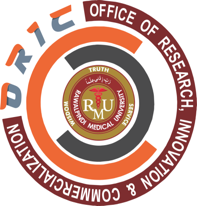 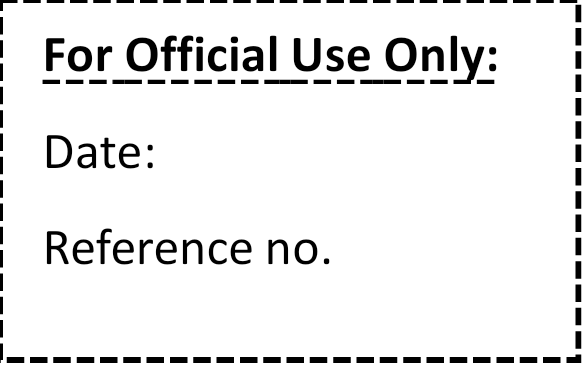 FUNDING APPLICATION FORM FOR RESEARCHERS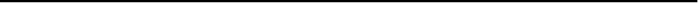 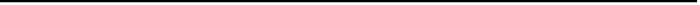 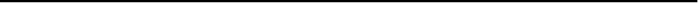 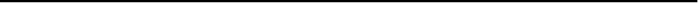 Office of Research Innovation and Commercialization (ORIC)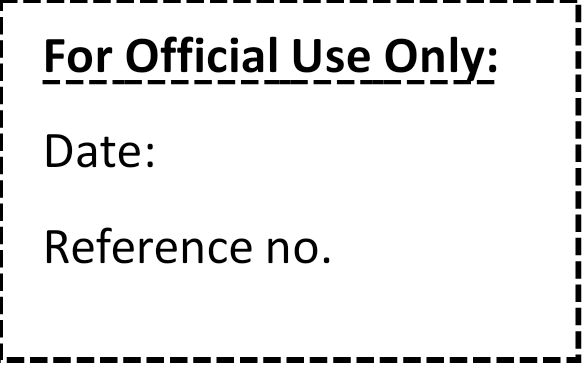 Rawalpindi Medical UniversityUndertaking and EndorsementI hereby solemnly declared that:I am not defaulters of any HEC scholarship Program (foreign and indigenous) or any other.All the information provided above is true to the best of my knowledge and belief.If the grant is provided, I shall solely be responsible for its proper utilization.All the supporting documents submitted are authenticated.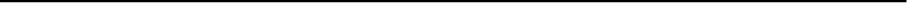 Researcher SignatureOffice of Research Innovation and Commercialization (ORIC)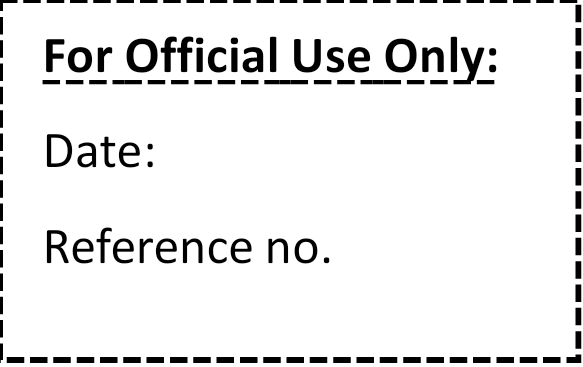 Rawalpindi Medical University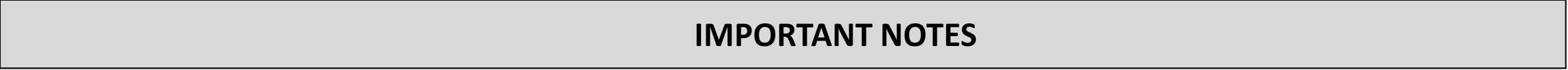 Project must solve some current problem, improve economics or add value in social life.Project’s Term of Reference (TOR) needs to be clear in terms of role, payments, time and deliverables.RMU-ORIC will work for commercialization/patent filing of these projects.Researcher will be credited as inventor of technology and get share from financial proceeds if any as per RMU-ORIC policy.Project technology will be property of RMU.Ensure to attach detailed list (with quantity and cost of each item) (in original) for Lab Chemicals/Glassware/Consumables/Accessories etc.University evaluation will be mandatory in case any dispute arises between researcher and RMU.Application Submission ChecklistPlease check the appropriate option1. RESEARCH PROPOSAL/PROJECT INFORMATION1. RESEARCH PROPOSAL/PROJECT INFORMATIONProblem Statement:Measurable outcomes of project (Specify all measurable outcomes of the project, such as journal papers, grants, collaborations established):Milestones of the project (Provide quarterly deliverables with dates):Problem Statement:Measurable outcomes of project (Specify all measurable outcomes of the project, such as journal papers, grants, collaborations established):Milestones of the project (Provide quarterly deliverables with dates):2. DETAILS OF THE RESEARCHER2. DETAILS OF THE RESEARCHER2-1. Name of The Researcher:2-1. Name of The Researcher:2-2. Designation:2-2. Designation:2-3. Department2-4. Employee Code2-5. Cell2-6. Email:3. BUDGET ESTIMATION3. BUDGET ESTIMATION3-1. ESTIMATED BUDGET FOR THE PROPOSED RESEARCH PERIOD          (Please submit Excel sheet separately)    *Rows can be added under respective categories to further specify the items.    *Categorization of Direct and Indirect Costs can be specified according to Memorandum        of Understanding (MOU)3-2. Equipment/Machines/Apparatus etc.This may include necessary Chemicals, Glassware, Consumables, Accessories, Lab equipment, Machines and Apparatus to carry out the applied research. The applicant will have to justify the procurement of equipment and apparatus in the context of his/her research proposal/project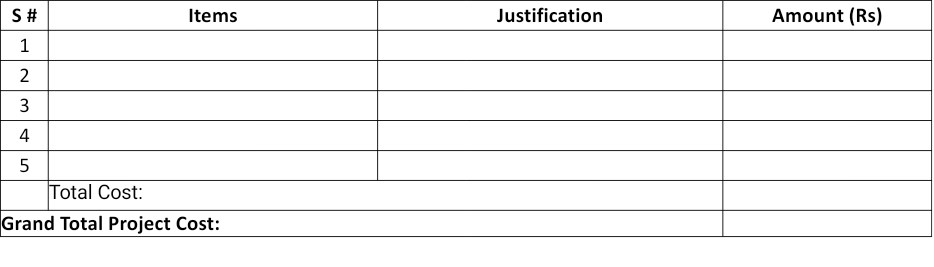 * Attach separate sheet if necessary3-1. ESTIMATED BUDGET FOR THE PROPOSED RESEARCH PERIOD          (Please submit Excel sheet separately)    *Rows can be added under respective categories to further specify the items.    *Categorization of Direct and Indirect Costs can be specified according to Memorandum        of Understanding (MOU)3-2. Equipment/Machines/Apparatus etc.This may include necessary Chemicals, Glassware, Consumables, Accessories, Lab equipment, Machines and Apparatus to carry out the applied research. The applicant will have to justify the procurement of equipment and apparatus in the context of his/her research proposal/project* Attach separate sheet if necessary4. PARTNER INDUSTRY (if any)4. PARTNER INDUSTRY (if any)4-1. Name and Address:4-1. Name and Address:4-2. Contact:4-3. Email:Approved ByApproved ByDirector             (ORIC)Name: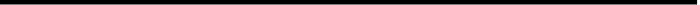 Signature:Vice Chancellor (RMU)Name: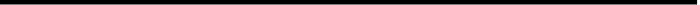 Signature:1Objective & Scope of Project is clearly definedYESNO2Project has commercial potentialYESNO3Project deliverables are agreed upon industry (If Industry Partner)YESNO4Application must be routed through respective Dean’s office to ORICs officeYESNO5Copy of CNIC & Passport size photograph of Principle InvestigatorYESNO6Industrial support letter from partner industry with their NTN/STNYESNO7Personnel cell number and official email	YESNO8CV of PI and of Co PI (if any)YESNO9CV of Industrial PartnerYESNO10Quotations of the equipment & supplies (if needed)YESNO11Budget should also be submitted on excel sheet sent with soft copy    YESNO12Application package must have world file, PDF, Budget & Information sheet (Excel)YESNO13Hard copies with proper tape binding (no spiral binding will be accepted)	YESNO14Soft copy must be in one application file (Word & PDF) & emailed to Manager.oric@rmur.edu.pk	YESNO15Authentication from Vice Chancellor’s officeYESNO16Both hard and soft copy must reach well before the deadlineYESNO